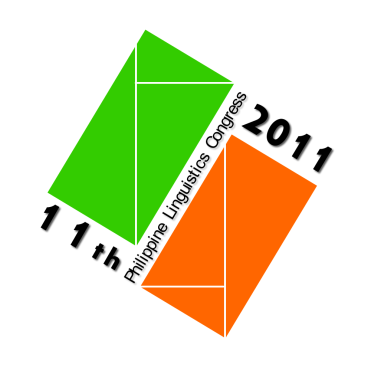                 The 11th Philippine Linguistics Congress              UP Department of Linguistics               University of the Philippines                   Diliman, Quezon City    			 	                          Telefax: (632) 926 9887 / E-mail: 11thplc@gmail.com               P A R T I C I P A N T ‘ S     I N F O R M A T I O NTITLE OF PAPER: NAME/S OF AUTHOR/S:INSTITUTIONAL AFFILIATION: (Department/ College/ University)TITLE / POSITION:CONTACT DETAILSADDRESS FOR CORRESPONDENCE:TELEPHONE / MOBILE NO.: E-MAIL ADDRESS (through which notification of acceptance shall be made): CURRENT RESEARCH TOPICS AND INTERESTS: LIST OF MAJOR PUBLICATIONS (maximum of 3; FORMAT: Name of Publication, Year, Publisher) 1.2.3.CURRICULUM VITAE:FORMAT:19_ _　BA _______, ___________University19_ _ MA________, ___________University19_ _ Ph.D._______, __________University19_ _ Full-time Lecturer, ________University20_ _ Assistant Professor, _______University